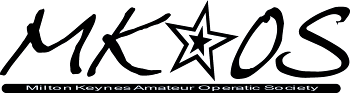 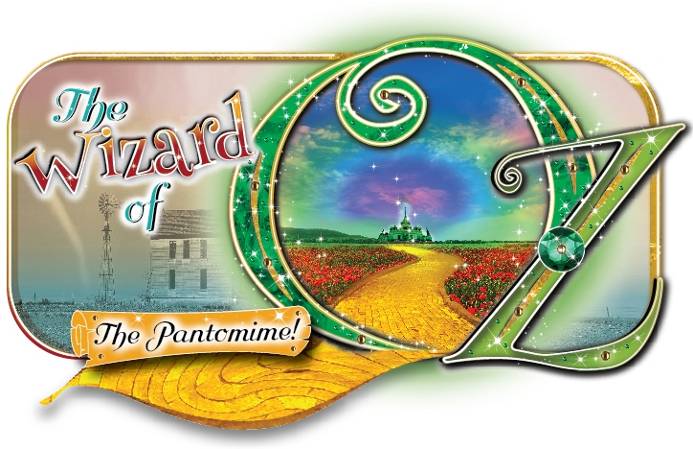 AUDITION FORMPERSONAL DETAILSPREVIOUS EXPERIENCEI WOULD LIKE TO AUDITION FOR THE FOLLOWING PRINCIPAL ROLE(S):I WOULD ALSO LIKE TO BE CONSIDERED FOR THE FOLLOWING PRINCIPAL ROLE(S):IF THE AUDITION PANEL CONSIDER YOU SUITABLE FOR AN ALTERNATIVE ROLE ARE YOU HAPPY TO BE CAST?  	YES  /  NO	(Please delete as applicable)IF NOT CAST IN A PRINCIPAL ROLE ARE YOU WILLING TO JOIN THE CHORUS?	YES  /  NO	(Please delete as applicable)ORI WOULD LIKE TO AUDITION FOR THE ENSEMBLE:-	As an Ensemble member with spoken lines:		(Dialogue audition required)	As general Chorus (non-speaking):		(Please tick as appropriate)Do you have any other talents we don’t know about that we could potentially use in the show?  Are you a musician, an acrobat, a juggler, a magician etc?  Please let us know.Any other information which may be useful when arranging audition times:Any dates when you will not be available during the rehearsal period: (please only list dates that effect our rehearsals)PLEASE RETURN THIS COMPLETED FORM TO:Kevin Amies5, Old Farm Lane, Ashton, Northamptonshire, NN7 2LEkevin@dreamsnwishes.co.ukTel: 01604 861985   Mobile: 07966 434425By midnight – Friday 7th July 2017You will then be advised of your audition timeYou will not be able to audition if you have not sent in a completed audition form in advanceIf you audition for or agree to be considered for a part,
the panel will assume that you accept the part if you are cast.NAMENAMENAMEADDRESS(including Postcode)ADDRESS(including Postcode)ADDRESS(including Postcode)DAY TELEPHONEDAY TELEPHONEDAY TELEPHONEEVENING TELEPHONEEVENING TELEPHONEEVENING TELEPHONEMOBILE TELEPHONEMOBILE TELEPHONEMOBILE TELEPHONEEMAIL ADDRESSEMAIL ADDRESSEMAIL ADDRESSAGE HEIGHTIn Feet and Inches pleaseFtInSHOW (AND DATE)ROLECOMPANYeg. I am only available in the morning.eg. I am not available on any Wednesday or Thursday evening  for rehearsal.